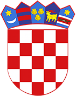 R  E  P  U  B  L  I  K  A    H  R  V  A  T  S  K  APOŽEŠKO-SLAVONSKA  ŽUPANIJAGRAD POŽEGA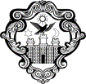 GradonačelnikKLASA: 363-02/21-15/45URBROJ: 2177/01-01/01-21-3Požega, 19. kolovoza 2021.Na temelju članka 4. stavka 1. podstavka 2., članka 7. stavka 3. i članka 8. Odluke o davanju u zakup javnih površina i neizgrađenog građevinskog zemljišta (Službene novine Grada Požege broj: 21/11., 11/17. i 11/18.) i Odluke o raspisivanju javnog natječaja za davanje u zakup javne površine, KLASA: 363-02/21-15/45, URBROJ: 2177/01-01/01-21-2 od 13. kolovoza 2021. godine, Gradonačelnik Grada Požege, raspisujeJAVNI  NATJEČAJza davanje u zakup javne površine za postavljanje kioskaGrad Požega daje u zakup putem javnog natječaja (u nastavku teksta: natječaj) dio javne površine radi postavljanje kioska za prodaju cvijeća, na određeno vrijeme od pet (5) godina, kako slijedi:II.	UVJETI JAVNOG NATJEČAJA  Natječaj se provodi usmenim javnim nadmetanjem - licitacijom ( u nastavku teksta: licitacija). Licitaciju provodi Povjerenstvo za provođenje licitacije za davanje u zakup javnih površina i neizgrađenog građevinskog zemljišta u vlasništvu Grada Požege (u nastavku teksta: Povjerenstvo).Pravo sudjelovanja u natječaju imaju sve fizičke i pravne osobe, uz uvjet da su podmirile obveze prema Proračunu Grada Požege.Pisana prijava za sudjelovanje na natječaju mora sadržavati:ime i prezime natjecatelja te njegovo prebivalište (za fizičku osobu), odnosno tvrtka i sjedište (za pravnu osobu), te osobni identifikacijski broj (OIB)dokaz o uplaćenoj jamčevinipotvrda Grada Požege o nepostojanju duga prema Proračunu Grada Požege presliku osobne iskaznice ukoliko je ponuditelj fizička osobapresliku rješenja o upisu u sudski registar za pravne osobe odnosno obrtni registar za fizičke osobe obrtnikebroj tekućeg računa za fizičke osobe, odnosno broj žiro-računa za pravne osobe i fizičke osobe koje obavljaju samostalnu djelatnost, u slučaju povrata jamčevine.Za sudjelovanje na natječaju obvezno je izvršiti uplatu jamčevine u iznosu mjesečne zakupnine za zakup javne površine po početnoj cijeni, u korist Grada Požege, na IBAN broj: HR8123600001835100008 model: HR68, s pozivom na broj 5738 - OIB. Dokaz o plaćenoj jamčevini kao i uvjerenje Upravnog odjela za financije Grada Požege o nepostojanju duga prema Proračunu Grada Požege po svim osnovama, dostavlja uz cjelovitu pisanu ponudu, radnog dana prije održavanja licitacije.Natjecatelju koji na licitaciji ne uspije ostvariti pravo na zakup javne površine opisane u točki  I. ovoga natječaja vratit će se uplaćena jamčevina u roku od petnaest (15) dana od provođenja licitacije.Ukoliko natjecatelj odustane od licitacije nakon već uplaćene jamčevine, gubi pravo na povrat uplaćene jamčevine. Licitaciji je dužan biti nazočan natjecatelj ili njegov punomoćnik. Smatra se da je natjecatelj odustao od licitacije i tada, ako se on osobno ili po svom punomoćniku ne pojavi na licitaciji pred Povjerenstvom u zakazano vrijeme licitacije. Na punomoći mora biti ovjeren potpis punomoćnika po javnom bilježniku, osim u slučaju kad se ista daje odvjetniku. III.	KRITERIJ ZA IZBOR NAJPOVOLJNIJEG PONUDITELJA Najpovoljnijim ponuditeljem smatrat će se onaj ponuditelj koji uz ispunjenje uvjeta iz natječaja ponudi i najviši iznos cijene zakupnine. Grad Požega zadržava pravo ne prihvatiti niti jednu ponudu, bez obzira na ponudbene uvjete.IV.	Nakon provedene licitacije, Povjerenstvo proglašava najpovoljnijeg ponuđača i predlaže Gradonačelniku Grada Požege (u nastavku teksta: Gradonačelnik) da s najpovoljnijim ponuditeljem zaključi ugovor o zakupu javne površine radi postavljanja kioska.Na obavljeni izbor ostali ponuditelji imaju pravo prigovora Gradonačelniku u roku 8 (osam) dana od dana provođenja licitacijeOdabrani ponuditelj dužan je s Gradom Požega zaključiti Ugovor o zakupu javne površine za postavljanje kioska u roku od deset (10) dana od primitka odluke o odabiru najpovoljnijeg ponuditelja, a ukoliko to ne učini, smatra se da je odustao od zakupa. Ukoliko najpovoljniji ponuditelj odustane od zakupa, Grad Požega pridržava pravo izabrati drugog ponuditelja među prispjelim ponudama, sukladno utvrđenim uvjetima. U slučaju odustanka od zakupa u bilo kojem trenutku, do konačne uplate ponuđenog iznosa, Grad Požega ponuditelju ne vraća uplaćenu jamčevinu. Ugovor o zakupu javne površine radi postavljanja kioska sklapa se u pisanoj formi i sadržava naznaku ugovornih strana, mjesto i vrijeme sklapanja ugovora, detaljne oznake zemljišta, vrijeme trajanja zakupa, vrstu djelatnosti koja će se obavljati na zakupljenoj javnoj površini, visinu i način plaćanja zakupnine te uvjete o raskidanju ugovora o zakupu javne površine. V.	Pisana ponuda na natječaj dostavlja se u zatvorenoj omotnici, na adresu: „Grad Požega, Trg Sv. Trojstva 1, 34000 Požega“, naznakom: „Za natječaj za zakup javne površine od 19. kolovoza 2021. godine, ne otvarati“, preporučeno putem pošte ili neposredno u pisarnici Upravnog odjela za samoupravu Grada Požege, najkasnije zaključno s danom, 27. kolovoza 2021. godine.Uz ponudu iz stavka 1. ove točke obvezno se prilaže dokaz o uplaćenoj jamčevini i dokaz o nepostojanju duga prema Proračunu Grada Požege, najkasnije na radni dan prije održavanja licitacije.VI.	LICITACIJA će se održati na dan, 30. kolovoza 2021. godine, u 12,00 sati u Gradskoj vijećnici Grada Požege, Trg Sv. Trojstva 1, 34000 Požega.VII. 	Ovaj će se natječaj objaviti na oglasnoj ploči Grada Požege i na službenoj internetskoj stranici Grada Požege (www.pozega.hr), a obavijest o natječaju u Glasu Slavonije.  VIII. 	Informacije o javnoj površini koja je predmet ovoga natječaja zainteresirani natjecatelji mogu dobiti svakim radnim danom od 8,00 do 14,00 sati u Upravnom odjelu za komunalne djelatnosti i gospodarenje Grada Požege, u sobi broj: 16 ili na telefon broj: 034/311-320. GRADONAČELNIKdr. sc. Željko Glavić, v.r.Red. br.Lokacija / opis ZonaPovršina(m2) koja se daje u zakup Početnacijena u kn/m2Ukupna cijena zakupa /mjesečno1.Požega ,ulica Stjepana Radića (javna površina između kućnih brojeva 34 i 30), katastarska čestica označena kao k.č.br. 1513/1, ukupne površine od 2183 m2 , zemljišno-knjižnog opisa „parkiralište“, k.o. Požega, zk.ul.br. 7505, upisano vlasništvo Grada PožegeI47,0035,001.645,00 